【3/10開催】令和4年度地産地消活動報告会　参加申込書　　（地産地消コーディネーター派遣事業報告会）◆複数名で参加される場合は、こちらに人数をご記入ください。その他、事務局へのご連絡事項がございましたら、こちらへご記入ください。◆応募フォーム（Googleフォーム）からもお申込いただけます。▶▶▶※会場参加、当日ライブ配信の希望は、令和5年3月8日（水）までにお申込ください。※なお、会場参加については、定員になり次第、受付を終了する場合がございます。都道府県・市町村名所属機関・ご職業等部署・職名等お名前ご連絡先電話番号：ご連絡先FAX番号：ご連絡先ﾒｰﾙｱﾄﾞﾚｽ：参加希望内容※○印をつけて下さい①会場参加 ②当日ライブ配信 ③アーカイブ配信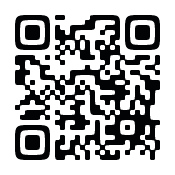 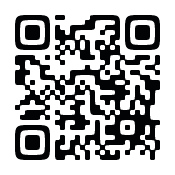 